Publicado en Donostia-San Sebastián el 10/07/2017 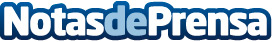 "La deshidratación además de reducir el rendimiento deportivo puede provocar complicaciones en la salud""Los principales fallos que se cometen a la hora de hacer deporte en verano tienen que ver con la deshidratación. Para poder hacerle frente no sólo el agua es importante, la bebida ideal debe contener sales minerales y azucares en cantidades equilibradas ya que se pierden sales minerales como sodio y potasio", afirma Enrique Pérez de Ayala jefe del Servicio de Medicina Deportiva de Policlínica GipuzkoaDatos de contacto:Policlínica Gipuzkoa943002759Nota de prensa publicada en: https://www.notasdeprensa.es/la-deshidratacion-ademas-de-reducir-el Categorias: Medicina Otros deportes http://www.notasdeprensa.es